Усть-Джегутинская межрайонная ПРОКУРАТУРА 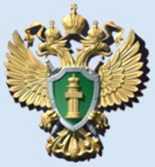 Права и обязанности детей определены в Конституции -Российской ФедерацииИМЕЯ ПРАВА,не забывай об обязанностях:соблюдать законуважать государственныесимволы Россииуважать родителейуважительно относиться к
другим людямберечь памятники истории
и культурыберечь природуполучить основное общее
образование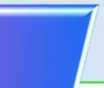 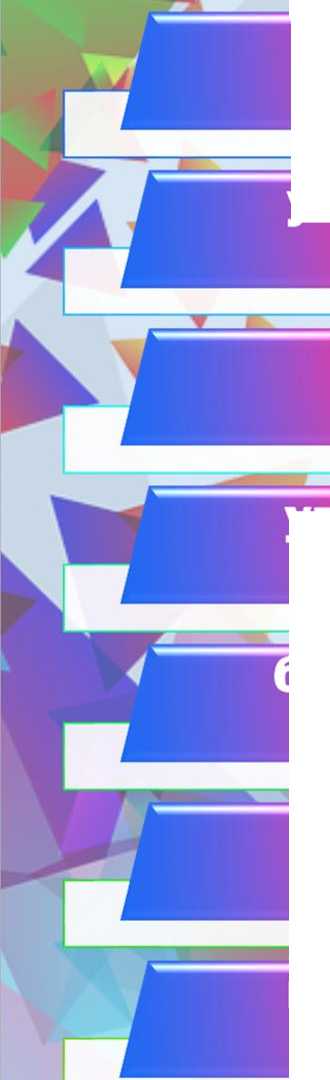 